Publicado en Vigo el 24/11/2017 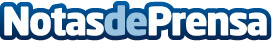 3 Day Startup Vigo, tres días aprendiendo a emprender40 universitarios convivirán durante tres días con el objetivo de desarrollar proyecto empresarial vinculado al marDatos de contacto:Maruxa Álvarez620 954 744Nota de prensa publicada en: https://www.notasdeprensa.es/3-day-startup-vigo-tres-dias-aprendiendo-a Categorias: Galicia Emprendedores Eventos http://www.notasdeprensa.es